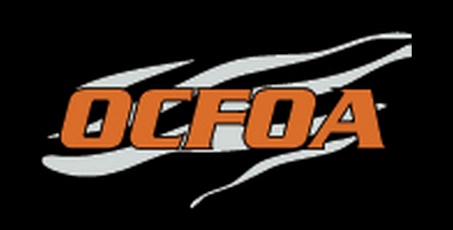 Welcome to the 2016 high school football season!  Study Guide Questions 1-100 are on Rules 1-10, with Rule Book and Case Book references at the end of each question.  Questions 101-150 are on 4, 5, and 7-man Mechanics.   Below is a Key to the abbreviations that are in all tests.KEY:Team A or Team B is designated as A or B
Team A or Team B's 45 yard-lines, example:  A-45 or B-45
Player A or B's number is 40, example:  A40 or B40Second down and 6 yards to go for A at the B 23 yard-line, example:  A, 2/6, B-23
The Kicking or Receiving teams are designated as K or RTeam K or Team R's 45 yard-lines, example:  K-45 or R-45Player K or R's number is 65, example:  K65 or R65Fourth down and 12 yards to go for K at the R 45 yard-line, example:  K, 4/12, R-45Have a Great 2016 Season,Bobby KennedyCFOA IC2016 CFOA Study Guide1	A, 2/5, A-35.  Receiver A87 goes out of bounds at the A-45 to avoid contacting an official.  A87 immediately returns inbounds at the A-48 and catches a legal forward pass at the B-45, where he is downed.  (9-6-1, Penalty; 9.6.1A)	a	A, 1/10, B-45	b	A, 2/20, A-20	c	A, 2/10, A-30	d	A, 2/7,   A-332	A, 3/6, A-46.  QB A11 drops back to the A-38 to attempt a pass.  As A11’s arm is moving forward, he is hit; and the ball pops backward into the air.  A56 attempts to catch the ball at the A-35, but the ball glances off his hands and falls to the ground at the A-33, where B51 recovers it.  (2-31-2 Note, 7-5-13)	a	B, 1/10, A-33	b	A, 4/6, A-46	c	A, 4/19, A-33	d	A, 4/22, A-303	A, 3/6, A-46.  QB A11 drops back to the A-38 to attempt a pass.  As  A11’s arm is moving forward, he is hit; and the ball pops forward into the air, where B67 attempts to catch it.  The ball glances off B67’s hands, and A56 catches the ball at the A-41 and runs to the A45, where he is downed.  (2-31-2 Note; 7-5-13)	a	A, 4/7, A-45	b	A, 4/6, A-46	c	A, 4/16, A-36	d	A, 4/11, A-414	Time for the first half expires as A17 runs to the B-33, where he is tackled by B45.  After A17 gets up but before the Referee holds the ball in one hand over his head, B45 punches A17 in the back.  A accepts the penalty.  (3-3-6; 9-4-3j Penalty)	a	A, 1/10, B-18, the period is extended for one untimed down, B45 	is disqualified	b	A, 1/10, B-18, the period is extended for one untimed down	c	The period is over, enforce the penalty on the second-half kickoff, B45 is disqualified	d	The period is over, enforce the penalty on the second-half kickoff	e	The period is over, the penalty cannot be enforced5	K kicks a successful field goal.  During the kick R12 runs into the kicker and time expires for the first quarter.  K accepts the result of the play with enforcement from the succeeding spot.  The period is extended by an untimed down, and K kicks off after assessment of the penalty.  (3-3-4a, 8-4-3)	a	True	b  	False6	As time for the first period expires, A56 holds in his end zone.  B accepts the penalty and scores a safety.  The period is extended by an untimed down, and A kicks off from its 10-yard line as part of the first quarter.  (3-3-4b, 8-5-2c)	a	True	b	False7	The place-kicker or the place-kick holder may not be blocked before he has advanced 10 yards beyond his free-kick line, or the kick has touched the ground or any player.  (9-3-4)	a	True	b	False8	During a successful kick try from the B-3, B37 runs into the kicker.  After the down the A coach swears at an official.  (8-3-5, 8-3-7, 10-1-3)	a	The penalties offset, the try is repeated	b	Both penalties can be enforced on the kickoff	c	If A repeats the try, it is from the B-16½	d	If A accepts the score, the kickoff is from the A-30	e	b, c, and d9	No K player shall initiate contact to block an opponent on a free kick until the legal kick has traveled 5 yards, the Kickers are ineligible to recover a free-kicked ball or R initiates a block in the neutral zone.  (9-3-8)	a	True	b	False10	K, 3/21, K-10.  K’s quick kick lands at the K-43 and is touched by K45 at the K-49.  R29 picks up the ball at the R-45 and runs for a touchdown.  R may choose to ignore the first touching and to accept the touchdown.  (4-2-2f; 6-2-5)	a	True	b	False11	Only one type of conference may be used during a single charged time-out or other time when a conference may be held.  (2-6-2; 9-8-1C)	a	True	b	False12	The following is true regarding conferences:  (2-6-2; 9-8-1f; 9.8.1A)	a	Between downs, communications between players and coaches are permitted if near the sidelines in front of the team’s restricted area	b	Between downs during permitted communications near the sidelines between players 			and coaches, players must remain on the field	c	Between downs during permitted communications near the sidelines between players 			and coaches, coaches must remain off the field	d	a and b only	e	a, b and c13	K attempts an onside kickoff from the K-40, and the kick only travels to the K-46, where K13 recovers it.  During the kick, no R player blocks, and K23 blocks R34 at the R-49.  (9-3-8; 10-4-2b)	a	R, 1/10, K-46	b	Re-kick from the K-30	c	R, 1/10, K-41	d	Either a or b14	Just before the snap, with the clock running in the middle of the second quarter, the Umpire notices QB A12’s mouthpiece is hanging down out of his mouth.  The Umpire blows his whistle and throws his flag before the play can begin.  B accepts the penalty.  (3-6-2d; 3-4-3i; 9-8-1h)	a	Foul on A head coach for unsportsmanlike conduct for failing to have his player wear or use required equipment	b	Foul on A12 for illegal procedure for failing to wear required equipment	c	Foul on A12 for delay of game, the clock starts on the ready	d	Foul on A12 for delay of game, the clock starts on the snap15	R36 catches a punt at the R-1, takes a few steps forward and then runs into his end zone to avoid a tackler.  R36 takes a knee in the end zone.  (8-5-2a)	a	Momentum applies; R, 1/10, R-1	b	Touchback.  R, 1/10, R-20	c	Safety for K16	A, 3/5, A-27.  A22 catches a legal forward pass at the A-37 and runs to the A-45, where he is tackled.  During the run, A36 holds B83 at the A-40.  (10-3-2; 10-4-4; 10-6)	a	A, 3/15, A-17	b	A, 1/10, A-35	c	A, 3/2, A-3017	A, 3/5, A-27.  A22 catches a legal forward pass at the A-37 and runs to the A-45, where he is tackled.  During the pass, A36 holds B42 at the A-20.  (10-3-1b; 10-6)	a	A, 3/15, A-17	b	A, 1/10, A-35	c	A, 3/22, A-1018	A, 3/2, A-16.  A’s legal forward pass is intercepted by B27 at the A-45; B27 runs to the A-20, where he is tackled.  During B27’s run, B68 blocks A4 below the waist at the A-30.  (10-3-2; 10-4-4; 10-6)	a	Replay the down; A, 3/2, A-16	b	A, 1/10, A-31	c	B, 1/10, A-45		d	B, 1/10, A-3519	K, 4/2, R-16.  K21 is in a position to kick a field goal.  Place-kick holder K16 has one knee on the ground and muffs the snap at the R-23.  K16 rises, takes a step and recovers the ball.  K16 then returns his knee to the ground at the R-24 and places the ball for the kicker, K21, who kicks the ball through the uprights.  After the ball is kicked, R28 runs into K21.  (4-2-2a Exceptions, Note; 4.2.2A; 4.2.2C)	a	Field goal; enforce the penalty on the kickoff	b	K, 1/10, R-11	c	R, 1/10, R-24	d	a or b20	During the Pregame Conference with the Referee and Umpire, the A head coach verified all his players are legally equipped.  During a down, center A76 wears a jersey which ends just below the numbers, exposing his midriff above his pants.  (1-5-1b(1); 1.5.1B; 1-5-4; 1-5-6; 3-6-2d; 9-8-1h; 9.8.1H-J; 9-9)	a	Foul on A head coach for unsportsmanlike conduct for failing to have his player wear or use required equipment	b	Foul on A76 for failing to wear required equipment during a down	c	A76 must leave the game until he is legally equipped.	d	b and c	e	a and c21	A, 2/11, B-30.  During an attempted pass play, QB A3 is tackled at the B-45.  During the play, B88 holds potential receiver A37 at the B-10.  (10-3-2; 10-4-4)	a	A, 2/1, B-20	b	A, 1/goal, B-5	c	A,  2/16, B-3522	A, 2/9, B-29.  During an attempted pass play, QB A3 is under defensive pressure at the B-45.  A3 fumbles the ball, which rolls out-of-bounds at the B-49.  During the play, B88 holds potential receiver A37 at the B-10.  (10-3-1c; 10-4-2b)	a	A, 1/10, B-19	b	A, 1/goal, B-5	c	A, 2/16, B-35	d	A, 2/20, B-3923	A, 2/10, B-30.  A3 runs to the B-21.  As A3 is being tackled, he pitches the ball to A5, who muffs the ball at the B-23.  The ball rolls out of bounds at the B-26.  During the play, B88 holds A37 at the B-10.  (10-3-2; 10-3-3b; 10-4-4)	a	A, 1/10, B-16	b	A, 1/10, B-13	c	A, 1/10, B-11	d	A, 1/10, B-524	A, 2/10, B-30.  A3 runs to the B-21.  As A3 is about to be tackled, he pitches the ball to A5, who muffs the ball at the B-23.  The loose ball rolls out of bounds on the B-26.  During the run, A88 holds B37 at the B-25.  (10-3-2; 10-3-3b; 10-4-4; 10-6)	a	A, 2/11, B-31	b	A, 2/13, B-33	c	A, 2/16, B-36	d	A, 2/15, B-3525	A, 2/10, B-30.  A3 runs to the B-21.  As A3 is about to be tackled, he pitches the ball to A5, who muffs the ball at the B-23.  The loose ball rolls out of bounds on the B-26.  During the run, A88 holds B37 at the B-7.  B accepts the penalty.  (10-3-2; 10-3-3b; 10-4-4)	a	A, 2/11, B-31	b	A, 2/13, B-33	c	A, 2/16, B-3626	A, 2/13, A-20.  A25 catches a forward pass at the A-18.  A25 runs 5 yards to the A-23, where he pitches the ball to A88 at the A-25.  A88 muffs the pass, which falls to the ground at the A-28.  B63 picks up the loose ball and runs it in for a touchdown.  (7-5-5; 7-5-2b, c; 7-5, Pen; 3-4-3e; 10-3-1b; 10-3-2; 10-4-4)	a	Touchdown for B	b	A, 3/15, A-18	c	A, 2/15, A-18	d	The clock starts on the snap	e	b and d27	The ball becomes dead when a runner gives an illegal fair-catch signal.  (6-5-8; 4-2-2g)	a	True	b	False28	A, 2/13, A-20.  Running back A25 catches a forward pass at the A-18.  A25 runs to the A-23, where he pitches the ball to A88 at the A-25.  A88 muffs the pass, which falls to the ground at the A-28.  (7-5-5; 3-4-3e)	a	The clock starts on the ready.	b	The clock starts at the snap.29	A, 3/7, B-39.  From the B-48, quarterback A3 throws a legal forward pass which is tipped at the B-46 by B67 and pops into the air.  A77 catches the ball at the B-43 and runs to the B-30, where he is tackled.  (7-5-8; 7-5-9b)	a	A, 1/10, B-30	b	A, 4/16, B-48	c	A, 3/16, B-48	d	A, 4/21, A-4730	B23 intercepts a pass and runs it in for a TD.  At the A-5, B23 turns back to A15 and holds the ball out toward A15, who is pursuing B23.  Still holding the ball out to A15, B23 crosses goal line.  (9-5-1a; 8-2-4)	a	Live-ball unsportsmanlike conduct foul.  Nullify the score and penalize B from the A-5 		b	Live ball unsportsmanlike conduct foul.  Touchdown for B.  Enforce the foul on the try	c	Live ball unsportsmanlike conduct foul.  Touchdown for B.  Enforce the foul on the kickoff	d	Dead ball unsportsmanlike conduct foul	e	Either b or c31	A, 1/goal, B-2.  On a sweep around the right end, A3 fumbles near the side line just short of the goal line.  The ball rolls into the end zone and over the end line out of the end zone.  (8-5-3c)	a	Touchdown for A	b	Safety for A	c	Touchback for B32	An official sees A22 is not wearing hip pads during a down.  (1-5-1d(1); 9-9; 9-8-1h)	a	15-yard unsportsmanlike foul charged to the A head coach if during the pre-game conference, the head coach has verified all his players are legally equipped	b	5-yard non-contact foul charged to A2233	K, 3/21, K-10.  K’s quick kick lands at the K-43 and is touched by K45 at the K49.  The ball comes to rest at the R-48, where K34 touches the ball.  R29 picks up the ball and runs for a touchdown.  R may choose to ignore the first touching and to accept the touchdown.  (4-2-2f; 6-2-5)	a	True	b	False34	K, 3/25, K-13.  K’s scrimmage kick is blocked and rolls out of bounds at the K-2.  (5-1-3e)	a	K, 4/36, K-2	b	K, 4/25, K-13	c	R, 1/goal, K-235	R23 is running toward his own goal and catches K’s scrimmage kick over his shoulder at the R-2.  R23 runs into his end zone, where he fumbles the ball; the ball rolls over the side line out of the end zone.  (8-5-2a, Exception; 8.5.2A)	a	Touchdown for K	b	Safety for K	c	Touchback for R	d	R, 1/10, R-236	K, 4/7, K-29.  K’s scrimmage kick is touched by K35 at the K-40.  R picks up the loose ball at the K-45 and returns it to the K-33, where he is downed.  During the runback, R77 blocks K28 in the back at the K-43.  (6-2-5; 10-4-4; 10-2-4b; 10-6)	a	R, 1/10, K-40	b	R, 1/10, R-47	c	R, 1/10, R-45	d	K, 1/10, K-3937	A, 1/goal, B-4.  A15 is sweeping the left end when he fumbles at the B-2.  B26 is following the play and running toward his goal line.  The ball bounces into the hands of B26 at the B-1, who continues his run into the end zone, where he falls down while holding the ball.  (8-5-2a, Exception; 8.5.2G)	a	Touchdown for A	b	Safety for A	c	Touchback for B	d	B, 1/10, B-138	K, 4/13, K-49.  From a scrimmage kick formation, Punter K6 attempts to punt from the K-39.  K6’s foot completely misses the ball, and the ball hits the ground and rolls away.  K6 chases the ball and kicks it while it is on the ground at the K-41.  The ball bounces to the R-25, where R75 picks it up and runs to the R-30, where he is tackled.  (2-16-2h; 2-24-1; 2-24-9; 9-7-1; 10-3-1c; 10-4-2b; 10-6)	a	K, 4/36, K-26	b	R, 1/10, R-30	c	K, 4/38, K-24	d	a or b	e	b or c39	K, 4/13, K-49.  From a scrimmage kick formation, Punter K6 attempts to punt from the K-39.  K6’s foot completely misses the ball, and the ball hits the ground and rolls away.  K6 chases the ball and kicks it while it is on the ground at the K-41.  The ball bounces to the R-25, where R45 muffs it.  The kick is recovered by K43 at the R-20.  (2-24-1; 2-24-9; 9-7-1; 10-3-1c; 10-4-2b; 10-6)	a	K, 1/10, R-20	b	R, 1/10, R-20	c	K, 4/38, K-26	d	a or b	e	b or c40	A, 3/13, B-23.  QB A6, back to pass, is hit and fumbles at the B-30.  Before the fumble, A74 holds B52 at the B-28.  The ball rolls to the B-29, where it is recovered by A64.  B’s choices are A, 4/19, B-29 and:  (10-3-1c; 10-6)	a	A, 3/28, B-38	b	A, 3/30, B-40	c	A, 3/23, B-3341	Blocking below the waist is permitted in the free-blocking zone if all players involved in the blocking are on the line of scrimmage and in the zone at the snap and the contact is in the zone.  (2-17-2; 2.17.2B)	a	True	b	False42	Clipping in the free-blocking zone is a foul.  (2-17-3)	a	True	b	False43	Legal blocking in the back in the free-blocking zone requires only that all players be in the zone at the snap and that the ball be in the zone when the block is made.  (2-17-4)	a	True	b	False44	The free-blocking zone is a rectangular area extending laterally 4 yards either side of the middle of the offensive line and 3 yards behind each line of scrimmage.  (2-17-1)	a	True	b	False45	Spearing is contact against an opponent at the shoulders or above with the crown of the helmet.  (2-20-1c)	a	True	b	False46	Targeting is an act by any player who takes aim and initiates contact against an opponent above the shoulders with the helmet, forearm, hand, fist, elbow or shoulders.  (2-20-2)	a	True	b	False47	Hurdling is an attempt by a player to jump over an opponent.  (2-22)	a	True	b	False48	Hurdling is an attempt by a player to jump over an opponent who is contacting the ground with no part of his body except one or both feet.  (2-22)	a	True	b	False49	Runner A16 somersaults over B68, who is standing with nothing other than his feet touching the ground.  A16 has committed a hurdling foul.  (2-22)	a	True	b	False50	A player or other person is out of bounds when any part of the person is touching anything that is on or outside the sideline or end line.  (2-29-1)	a	True	b	False51	A loose ball is out of bounds when it touches anything, including a player or game official that is out of bounds.  (2-29-3)	a	True	b	False52	A backward pass is a pass thrown with its initial direction toward the runner’s end line.  (2-31-5)	a	True	b	False53	A loose-ball play includes action during a backward pass (including the snap), an illegal kick or fumble made by A from in or behind the neutral zone prior to a change of team possession, and includes the run or runs which precedes such backward pass, illegal kick or fumble.  (2-33-1-c, 2-23-1d)	a	True	b	False54	Failure of a team to be on the field for the mandatory warm-up time at the end of the halftime intermission is an unsportsmanlike conduct foul charged to the head coach.  (Table 3-1; 9-8-1g3; 3.1.1D)	a	True	b	False55	Early in the third quarter, the A head coach requests and is granted a time-out for a coach-referee discussion reviewing a decision which may have resulted from misapplication or misinterpretation or a rule.  If the conference results in the referee’s ruling prevailing, and the team was out of time-outs, a delay-of-game foul is charged to the team.  (3-5-11; 3-6-2c)	a	True	b	False56	A player, directed to leave the game because his helmet came completely off during a down without being attributable to a foul by an opponent, may return immediately if the intermission between the first and second or between the third and fourth periods occurs.  (3-5-10d; 3.5.10E)	a	True	b	False57	During the same dead-ball interval, no substitute may become a player and then withdraw and no player shall withdraw and re-enter as a substitute unless a live- or dead-ball foul occurs, there is a charged time-out or the period ends.  (3-7-3)	a	True	b	False58	K, 4/13, K-36.  K’s punt is caught at the R-30 by R26, who runs it back to the R-40 where he is downed.  During the kick, K12 grabs and pulls R67’s face mask at the K-47.  (2-16-2h; 10-4-4; 10-4-2b)	a	K, 4/28, K-21	b	R, 1/10, K-45	c	R, 1/10, R-40	d	a or c	e	a or b59	K, 4/6, R-15.  K21 is in a position to kick a field goal.  Place-kick holder K16 has one knee on the ground and muffs the snap at the R-22.  K16 rises, takes a step and recovers the snap.  K16 then returns his knee to the ground at the R-23 and places the ball for the kicker, K21.  K21’s kick is blocked.  The kick is recovered by R54 and run back to the R-34, where R54 is downed.  (4-2-2a Exceptions, Note; 4.2.2A, 4.2.2C)	a	R, 1/10, R-34	b	R, 1/10, R-2360	A, 3/9, A-3.  At the A-4, quarterback A4 pitches the ball backward toward A15.  Before A15 can catch the ball, B67 bats the ball into A’s end zone, where B77 recovers the ball and is downed. After the recovery, but before B77 is downed, A15 grabs B77’s face mask and immediately lets go.  (4-2-2h; 8-5-2a, Exception; 8-2-3: 9-4-3h)	a	Touchdown for B; the face mask penalty is enforced on the try or the kickoff	b	Touchdown for B; the penalty is declined by rule61	A, 3/goal, B-3.  At the B-6, quarterback A4 pitches the ball forward toward A15.  B67 catches the ball at the B-2 and carries it into B’s end zone, where B67 is downed.  (8-5-2a, Exception)	a	Touchdown for A	b	Safety for A	c	Touchback for B	d	B, 1/10, B-262	During a field-goal attempt, the ball remains alive if, at the snap, the place-kick holder with his knee on the ground and with a teammate in a kicking position rises and catches an errant snap and immediately returns his knee to the ground and places the ball for a kick or again rises to advance, hand, kick or pass the ball.  (4-2-2a Exception 2; 4-2-2a Exceptions, Note; 4.2.2A, 4.2.2C)	a	True	b	False63	A, 3/9, A-6.  At the A-4, quarterback A4 pitches the ball backward toward A15.  A15 muffs the ball, which rolls away and stops at the A-1.  Team B thinks it was an incomplete forward pass and does not attempt to recover the ball.  A15 attempts to recover the ball but muffs it into and out of A’s end zone.  (8-5-1a; 8-5-2b)	a	Touchback for A	b	Safety for B64	An inadvertent whistle is sounded while any forward pass in in flight.  The down is replayed.  (4-2-3a)	a	True	b	False	65	A, 3/5, A-30.  A13 runs to the A-36 and is tackled.  During the tackle, A13 fumbles.  While the ball is loose, an official blows his whistle.  The ball is subsequently recovered by A18 at the A-43.  Team A can choose to replay the down or take the ball at A-43.  (4-2-3b)	a	True		b	False66	A, 3/5, A-30.  A13 runs to the A-33, where B79 contacts and attempts to tackle A13.  A13 is not downed until the A-38.  During the tackle, an official blows his whistle while the ball is at the A-36.  Team A can choose to replay the down or take the ball at the  (4-2-3c)	a	A-33	b	A-36	c	A-38	67	A, 3/6, A-8.  Quarterback A8 makes a forward pass from the A-2.  During the play, A56 grabs B72’s jersey in the end zone.  The pass is incomplete, and B accepts the penalty.  (8-5-2c; 10-4-2b; 10-6)	a	A, 3/13, A-1	b	Safety for B68	Team A scores a touchdown, and the Umpire spots the ball at the 3-yard line in the middle of the field for a scrimmage kick.  The kick is successful, but R fouls during the kick.  K requests a replay and requests the ball to be placed at the right hash.  The request is granted.  (4-3-6; 4-3-7)	a	True	b	False	69	Team B commits pass interference during a down in which Team A scores a touchdown.  Team A can accept the result of the play and have the penalty enforced on the try or the kickoff.  (8-2-2)	a	True	b	False70	A, 3/8, B-48.  A7 catches a pass and runs to the B-42, where he is downed.  Thinking that had been the fourth down, the Referee signals first down for B.  After the ball is declared ready for play, while B is in its huddle the Linesman tells the Referee the previous play was third down.  It is too late to correct the down number.  (5-1-1b)	a	True	b	False71	A, 4/13, B-39.  A9 runs to the B-28, where he is downed.  As A9 is getting up, B26 taunts A9.  (5-2-5b)	a	A, 1/10, B-14	b	B, 1/10, B-14	c	Neither of the above72	A, 4/13, B-39.  A9 runs to the B-15, where he is downed.  As A9 is getting up, he swears at a B player.  (5-2-5g)	a	A, 1/10, B-30	b	B, 1/10, B-30	c	Neither of the above73	During a successful try, B commits a foul.  A can accept the penalty and replay the down after enforcement; or A can accept the result of the play and enforce the penalty from the succeeding spot.  (8-3-5; 8.3.5A)	a	True	b	False74	After the ready for play and as a free-kick is being kicked, 7 K players are on one side of the kicker.  (6-1-4; 6.1.4)	a	Dead-ball encroachment foul	b	Live-ball free-kick foul75	K, Free kick, K-40.  In an onside kick attempt, K22 kicks the ball directly into the ground.  The ball immediately rebounds into the air.  R87 is in a position to grab the ball at the R-47, but K19 steps in front of R87 and recovers the ball.  (6-1-6; 2-1-3, 2-4-1, 2-36-1)	a	Fair catch interference	b	Legal play.   K, 1/10, R-4776	K, Free kick, K-40.  During K’s onside kick, K45 attempts to recover the grounded kick and muffs it at the R-49.  The kick is subsequently recovered by K32 at the R-45.  (6-1-7; 2-28)	a	K, 1/10, R-45	b	First touching.  R, 1/10, R-49	c	Illegal touching.  Re-kick, K-3577	K, 4/15, K-20.  K’s scrimmage kick is blocked.  K32 catches the kick at the K-11 and runs to the K-38, where he is downed.  (6-2-3)	a	K, 1/10, K-38	b	R, 1/10, K-1178	K, 4/12, K-28.  K’s scrimmage kick is rolling on the ground, and K68 muffs the ball at the K-40.  R27 recovers the ball at the K-48 and runs to the K-5, where he is downed.  During the kick, R55 holds K16 at the K-32.  (6-2-5; 2-16-2h)	a	First touching applies.  R, 1/10, K-40	b	PSK applies.  R, 1/10, R-42	c	PSK applies.  R, 1/10, K-42	d	PSK does not apply because of the first touching79	K’s scrimmage kick in flight is caught by K11 at the R-2 and carried into the end zone.  No R player was within five yards of the spot of K11’s catch.  (6-5-6)	a	Touchback.  R, 1/10, R-20	b	K, 1/goal, R-2	c	R, 1/10, R-280	A receiver shall not give an invalid fair-catch signal, and a runner shall not give an illegal fair-catch signal.  (2-9-4; 2-9-5; 6-5-7; 6-5-8)	a	True	b	False81	Back A3 makes a quick forward step just prior to the snap.  (7-1-7a)	a	Dead ball false start	b	Live ball illegal motion82.	Fourth down.  Punter K4 is in position 7 yards behind the line of scrimmage, in position to receive the long snap.  On the line of scrimmage are three K players numbered 50-79 and four K players numbered 80-99.  Legal formation.  (7-2-5b, Exception 2; 2-14-2b)	a	True	b	False83	Third down.  Place-kick holder K4 is in position 6 yards behind the line of scrimmage, in position to be the holder and receive the long snap; K-16 is 10 yards behind the line of scrimmage and in position to attempt a kick.  Four K players numbered 50-79 are on the line of scrimmage with snapper K36, and K87 and K88 are the tight ends.  Legal formation.  (7-2-5, Exception 1; 2-14-2a)	a	True	b	False84	In a scrimmage formation, flanker A87 is on the line in a two-point stance.  A87 goes in motion parallel to and three yards behind the line of scrimmage.  The ball is snapped.  Illegal motion by A87.  (7-2-7)	a	True	b	False85	From behind the line of scrimmage, quarterback A4 throws a forward pass which is caught by A57 five yards beyond the line of scrimmage.  This is one of the five types of illegal forward passes.  (7-5-2; 7-5-13)	a	True	b	False86	A, 3/6, A-8.  Quarterback A8 makes a forward pass from the A-2.  During the play, A56 grabs B72’s jersey in the end zone.  The pass is intercepted by B for a pick-six, and B accepts the results of the play.  The penalty is enforced on either the try or the kickoff.  (8-2-3; 10-4-2b; 10-6)	a	True	b	False87	A, 3/9, A-40.  A79 contacts B66 at the line of scrimmage and drives him back to the A-44 when quarterback A3 throws a legal forward pass to A87 at the B-45.  No foul for ineligible A player downfield or for offensive pass interference because A79 had continuous contact.  (7-5-12; 7-5-10)	a	True	b	False88	Pass interference restrictions on a legal forward pass begin for  (7-5-8)	a	A at the snap	b	B when the ball leaves the passer’s hand	c	a and b89	Pass interference restrictions on a legal forward pass end for  (7-5-8)	a	All eligible A players and all B players when the pass has been touched by any player	b	All ineligible A players when B touches the pass	c	All ineligible A players when A touches the pass 	d	a and b	e	a and c90	It is forward pass interference if an A player hinders a B player’s vision without making an attempt to catch or bat the ball, even though no contact was made.  (7-5-10; 7.5.10C)	a	True	b	False91	K’s pooch kickoff from the K-40 is headed out-of-bounds.  At at the R-48, K8 jumps and catches the kick while the ball is in flight just beyond the sideline.  Realizing he is going to land out-of-bounds, while still in the air K8 throws the ball so it lands inbounds at the R-40, where it is recovered by R68.  R has a choice of:  (6-1-6; 6.5.6B)	a	R, 1/10, R-40	b	R, 1/10,	 K-37	c	K, free kick, K-25	d	All of the above	e	None of the above92	The free-blocking zone disintegrates and the exception for a player to block below the waist and/or the exception for an offensive lineman to block in the back does not continue after the ball has left the zone.  (2-17-5)	a	True	b	False93.	Completely clear or completely white tooth and mouth protectors are no longer prohibited.  (1-5-1d(5)a)a.  True	b.  False94	A, 2/7, B-12.  With 50 seconds remaining in the fourth quarter and A behind by four points, Quarterback A3, at the B-19 in a shotgun formation, receives the snap and immediately spikes the ball.  (7-5-2e, Exception; 3-4-3e; 3-4-6; Table 7-5-2; 3.4.6A)	a	A, 3/7,   B-12; the clock starts at the snap	b	A, 3/19, B-24; the clock starts at the snap	c	A, 3/19, B-24; the clock starts on the ready95	A, 4/1, B-49.  A3 sweeps the right end of the line and races untouched through the secondary, crossing the goal line 10 yards ahead of any defender.  A3 voluntarily drops the ball when he enters the end zone but just before the ball has crossed the goal line, and the ball rolls into the end zone.  Both teams thought A3 scored a touchdown and dropped the ball in the end zone, and neither team makes an attempt to recover the fumble.  The covering official declares the ball dead in the end zone.  (8-2-1a, c)	a	Touchdown for A	b	Safety for A	c	Touchback for B96	A, 3/6, A-28.  Quarterback’s A8 forward pass is intercepted at the A-30 by B33 and run back for a touchdown.  During the runback, A13 unnecessarily blindsides B73 at the A-20.  (8-2-3; 9-4-3b; 9-4, Pen)	a	To accept the result of the play, B must decline the penalty	b	Team B can accept the result of the play and have the penalty enforced on the try or the subsequent kickoff	c	A13 shall be disqualified if the foul is deemed to be flagrant	d	a and c	e	b and c97	Football gloves are now required to meet either the new SFIA specification or the existing NOCSAE test standard at the time of manufacture.  (1-5-2b)a.  True	b.  False98	K, 4/17, K-16.  At the snap, K15 is at the K-8 in position to receive the long snap; K15 punts the ball from the K10.  Right after the snap, R68 charges directly into the snapper.   Roughing the snapper; 15-yard penalty and an automatic first down.  (2-14-2b; 9-4-6)   	a	True	b	False99	The accidental touching of a loose ball by a player who was blocked into the ball is ignored and does not constitute a new force.  (8-5-1b)	a	True	b	False100	A shift is the action of one or more offensive players who, after a huddle or after taking set positions, move to a new set position before the ensuing snap.  (2-39; 2.39)	a.  True	b.  False101	In 4-person mechanics, in a scrimmage formation, the Head Linesman and Line Judge count B players.	a	True	b	False102	In 4-person mechanics, in a punt formation, the Line Judge is 5-7 yards wider than and in front of the deepest receiver, in position to cover the sideline as well as the kick.	a	True	b	False103	In 5-person mechanics, in a punt formation when the ball is snapped from outside the 40-yard line, the Back Judge is 7-10 yards wider than and 2-3 yards in front of the deepest receiver, on the Head Linesman’s side of the field.	a	True	b	False104	In 7-person mechanics, in a punt formation, the basic position of the Back Judge is 7-10 yards behind and just outside the shoulder of the deepest punt receiver, always inside the hash marks.	a	True	b	False105	Regardless of the number of officials, when an unsportsmanlike foul is called, only the calling official and the Referee are required to record the foul on their game cards.	a	True	b	False106	In 4-person mechanics, just before the kickoff, the Umpire is at Team R’s 30-yard line outside the sideline opposite the Line Judge.	a	True	b	False107	In 4-person mechanics, on a scrimmage kick:  the Line Judge is positioned 7-10 yards wider than and in front of the deepest receiver, in position to cover his sideline as well as the kick; and the Head Linesman covers all kicks to his side.	a	True	b	False108	In 4-person mechanics, on a field goal attempt or try when the snap is from the 15-yard line or inside:  the Referee rules on whether the kick passes through the uprights; and the Line Judge, 5 yards beyond the end line and directly between the uprights, rules on whether the kick passes over the crossbar.	a	True	b	False109	In 4-person mechanics, on a field goal attempt or try when the snap is from outside the 15-yard line:  at the snap the Line Judge is 5 yards behind and directly between the uprights and rules whether the kick is successful.	a	True	b	False110	In 4-person mechanics, in enforcing penalties:  the Umpire marches off the penalty; the Head Linesman proceeds to the succeeding spot; the Line Judge holds the enforcement spot; and all officials determine if the Umpire assesses the penalty properly in all respects.	a	True	b	False111	In 4-person mechanics, during measurements for first down:  the duties of the 4 officials are the same as in 5-person mechanics.	a	True	b	False112	In 4-person mechanics, the Referee checks the 25-second count and provides a visible count the last 5 seconds of the 25-second play clock. 	a	True	b	False	113	In 4-person mechanics, all game officials are to return to the field at least 3 minutes before the second half is to begin.	a	True	b	False114	In 4-person mechanics, during a scrimmage kick:  the Umpire is responsible for determining whether a short or blocked kick crosses the neutral zone.	a	True	b	False115	In 4-person mechanics, when the flanks read pass, they are to:	a	Remain on the line of scrimmage until the pass crosses the neutral zone	b	Move downfield 7-10 yards, approximately halfway between that zone and the deepest receiver on their respective sides116	In 5-person mechanics, the Line Judge is responsible for all timing situations, including 25-second count, time-outs, quarter changes and the time between a score and the succeeding kickoff.	a	True	b	False117	In 5-person mechanics, on a kickoff:  the Referee is positioned on R’s goal line on the Head Linesman’s sideline just outside the hash marks. 	a	True	b	False118	In 5-person mechanics, on a kickoff:  the Back Judge is responsible for determining whether K has at least 4 players on each side of the kicker when the ball is kicked.	a	True	b	False119	In 5-person mechanics, in a trips formation, the Back Judge’s keys are: 	a	All 3 receivers	b	The 2 widest receivers	c	The 2 inside receivers120	In 5-person mechanics, for the coin toss, the Referee escorts to the center of the field the team whose team box is on the side opposite the chains.	a	True	b	False121	In 5-person mechanics, for the coin toss the Back Judge and the Line Judge remain at the hash marks to observe team members not involved in the coin toss and who shall not be on the field of play.  The Back Judge and the Line Judge bring a game ball from each team.	a	True	b	False122	In 5-person mechanics, for a scrimmage kick, after the ball is spotted, the Back Judge is positioned 10-12 yards wider than and 2-3 yards in front of the deepest receiver on the Head Linesman’s side of the field.	a	True	b	False123	In 5-person mechanics, on sweeps toward his sideline, the flank should:	a	Step back towards the offensive backfield, allow the player to pass him and then follow the play down the sideline	b	Hold the line of scrimmage, allow the play to pass him and then follow the play down the sideline	c	Release at the snap and go 5 yards downfield, allow the play to pass him and then follow the play down the sideline124	In 5-person mechanics, on pass plays this official has primary responsibility for the receiver(s) inside the widest receivers (tight end or slot), but switches to zone coverage after the snap	a	Head Linesman	b	Line Judge	c	Back Judge125	In 5-person mechanics, when an offensive player goes in motion, the flank official the motion man starts away from will have primary responsibility for the player until the snap.  The opposite flank should assist if an obvious foul occurs. 	a	True	b	False126	In 5-person mechanics, on a scrimmage kick, the Line Judge releases from the line of scrimmage on the snap. 	a	True	b	False127	In 5-person mechanics, on a field-goal attempt from any distance, the flank official who is looking at the back of the holder has responsibility for the entire line of scrimmage, and the other flank official is with the Back Judge to rule on the success of the kick. 	a	True	b	False128	In 5-person mechanics, on a goal line play (A going in) with a snap between the 10- and 5-yard line, at the snap the flank officials release slowly downfield and stay even with the runner to the goal line.  	a	True	b	False129	In 5-person mechanics, on a goal line play (A going in) with a snap inside 5-yard line, at the snap the flank officials release to the goal line and officiate back to the ball.  	a	True	b	False130	In 5-person mechanics, on a scrimmage play, flanks do not release downfield until the ball carrier crosses the line of scrimmage or until receiver(s) on the flank’s side of the field have gone at least 10-12 yards downfield. 	a	True	b	False131	In 5-person mechanics, on a quick pass somewhat parallel to the line of scrimmage, the flank official across from the side to which the pass is thrown has responsibility to rule whether the pass was forward.  If the pass is not forward, the covering official shall “punch” into the offensive backfield to indicate the pass was not forward. 	a	True	b	False132	In 5-person mechanics, on a scrimmage kick, the Head Linesman releases from the line of scrimmage after the ball has crossed the neutral zone and then moves slowly downfield covering his side between the neutral zone and the deep receivers.	a	True	b	False133	In 5-person mechanics, in administering penalties, the Line Judge holds the enforcement spot until the Umpire has correctly stepped off the penalty yardage.	a	True	b	False134	In 5-person mechanics, during a time out, each flank official moves to a position halfway between the ball and his respective sideline and observes his team on the sideline.	a	True	b	False135	In 5-person mechanics, as the 25-second count is winding down, the Back Judge should:	a	Raise his arm with 10 seconds left	b	Raise his arm with 5 seconds left136	In 7-person mechanics, in measuring for a first down, the Referee, Umpire, Head Linesman, Line Judge and Back Judge use the same mechanics as for 5-person measurements, with the Side Judge and Field Judge ensuring players and officials do not block a view of the ball from the press box.	a	True	b	False137	In 7-person mechanics, the Head Linesman has responsibility to notify the visiting coach 5 minutes prior to kickoff and bring the visiting team onto the field, and the Line Judge has a similar responsibility for the home team.	a	True	b	False138	In 7-person mechanics, for the coin toss the Head Linesman and Line Judge stay on their respective sidelines with a game ball, and the Side Judge and Field Judge escort their respective captains to the numbers and then send the captains on to the middle of the field.	a	True	b	False139	In 7-person mechanics, for a deep free kick, the Field Judge and Umpire are at the restraining lines of R and K, respectively, on the press box side of the field.	a	True	b	False140	In 7-person mechanics, for an anticipated short free kick, the Line Judge moves up to R’s restraining line, the Field Judge moves up to K’s restraining line, and the Back Judge moves onto the field with the kicker.	a	True	b	False141	In 7-person mechanics, for field goal and try attempts, at the snap the Line Judge and Field Judge are just behind the upright of the goal on their respective sides of the field.	a	True	b	False142	In 7-person mechanics, the Back Judge’s basic position is 7-10 yards behind and just outside the shoulder of the deepest punt receiver, either inside or outside the hash marks, depending on the location of the receiver.	a	True	b	False143	In 7-person mechanics, the Back Judge handles all timing duties as in 5-person mechanics.	a	True	b	False144	In 7-person mechanics, at the snap the Side Judge and Field Judge are on their respective sides of the field 20-22 yards beyond the line of scrimmage.  On running plays the deep flanks maintain a 10-15 yard cushion and have progress inside the 2-yard line.	a	True	b	False145	In 7-person mechanics, the Side Judge and Field Judge are responsible for action on and by the widest receiver on their respective sides of the formation based on a snap-shot at the snap even in a trips formation.	a	True	b	False146	Regardless of the number of officials, prior to the start of the game, the head coach shall be responsible for verifying to the Referee, in the presence of the Umpire, all the players on the team are legally equipped and in compliance with the rules. 	a	True	b	False147	Regardless of the number of officials, for varsity contests, officials should arrive at least _____ before scheduled game time.	a	30 minutes	b	60 minutes	c.	90 minutes148	Regardless of the number of officials, to indicate double stakes, officials should	a	Cross their wrists at chest level	b	Verbalize but not signal149	Regardless of the number of officials, after the Umpire spots the ball for a scrimmage down, he remains over the ball until the Referee gives the ready for play signal or he is released by the Referee.	a	True	b	False150	Regardless of the number of officials, when a legal forward pass is intercepted, the covering official shall drop his bean bag at the point of interception.  	a	True	b	False